FOR IMMEDIATE RELEASEOCTOBER 30, 2020KIIARA AND BLACKBEAR TEAM UP FOR OFFICIAL “SO SICK” VIDEOWATCH HEREKIIARA’S DEBUT ALBUM lil kiiwiOUT NOW HEREWATCH “SO SICK” HERE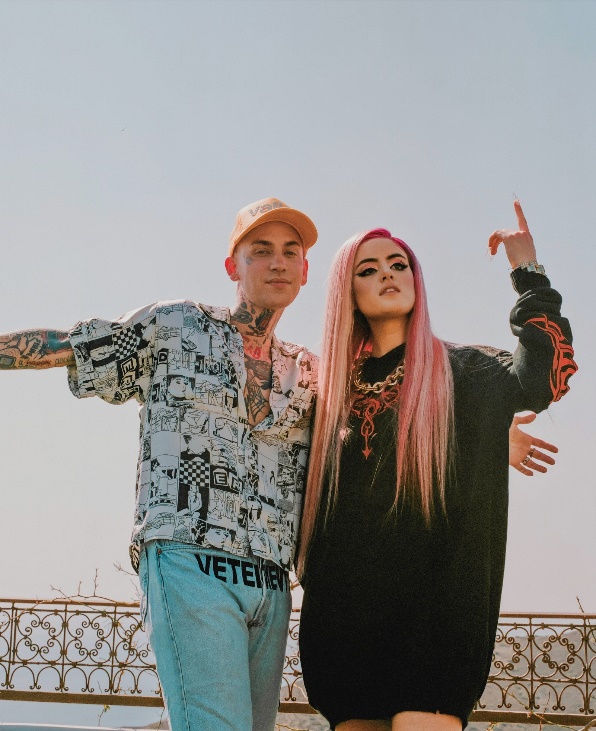 DOWNLOAD PRESS PHOTOSMulti-Platinum princess of chop-pop, Kiiara, has teamed up with rap superstar, blackbear, for their new video for “So Sick” – streaming now HERE. The electric video, produced by STRIPMALL (Def Jam, Dreamville), features the chart-topping artists performing the irresistible track on a morning after a wild night. “This song and music video really did mend bear and I’s friendship,” Kiiara shared. “We hadn’t seen each other in over 2 years. Music really does heal.”“So Sick” arrived earlier this month with Kiiara’s debut album lil kiiwi and received instant wide spread acclaim. Entertainment Weekly stated, “[’So Sick,’] is a bittersweet breakup song that gives the ‘Gold’ singer's usual blend of electropop and trap a breezy twist” while Pitchfork labeled the project “a promising reintroduction that shows her emotional and melodic strengths.”lil kiiwi was highlighted by, “So Sick” as well as standout singles “I Still Do,” “Never Let You” and “Numb (feat. DeathbyRomy and PVRIS),” and past hits “Gold,” Whippin (Feat. Felix Snow)”and “Feels.” For updates and additional information on Kiiara please visit https://www.kiiara.com. CONNECT WITH KIIARAINSTAGRAM | FACEBOOK | TWITTER | SPOTIFY | YOUTUBEFor press inquiries, please contact:Kelly McWilliam // Kelly.McWilliam@atlanticrecords.com 